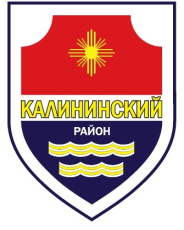 СОВЕТ депутатов калининского районаГОРОДА ЧЕЛЯБИНСКА 
второго созываПРОЕКТР Е Ш Е Н И Еот __________________                                                                  №_____О внесении измененийи дополнений в УставКалининского районагорода ЧелябинскаНа основании Федеральных законов от 06.10.2003 № 131-ФЗ «Об общих принципах организации местного самоуправления в Российской Федерации», от 21.07.2005  № 97-ФЗ «О государственной регистрации Уставов муниципальных образований», от 20.07.2020 № 236-ФЗ «О внесении изменений в Федеральный закон «Об общих принципах организации местного самоуправления в Российской Федерации», Закона Челябинской области от  05.11.2020 № 237-ЗО «О  внесении изменений в Закон Челябинской области «О порядке назначения и проведения опроса граждан в муниципальных образованиях Челябинской области», Закона Челябинской области от 18.12.2014 № 97-ЗО «О разграничении полномочий органов местного самоуправления Челябинского городского округа и органов местного самоуправления внутригородских районов в его составе  по решению вопросов местного значения внутригородских районов», Устава Калининского района города ЧелябинскаСовет депутатов Калининского района города Челябинска второго созываР Е Ш А Е Т:1. Внести в Устав Калининского района города Челябинска следующие изменения:1) Статью 14 «Собрание граждан» изложить в новой редакции:«1. Для обсуждения вопросов местного значения Калининского района, информирования населения о деятельности органов местного самоуправления Калининского района и должностных лиц местного самоуправления Калининского района, обсуждения вопросов внесения инициативных проектов и их рассмотрения на части территории Калининского района могут проводиться собрания граждан.2. Собрание граждан проводится по инициативе населения, Совета депутатов Калининского района, Главы Калининского района, а также в случаях, предусмотренных уставом территориального общественного самоуправления.Собрание граждан, проводимое по инициативе Совета депутатов Калининского района или Главы Калининского района, назначается соответственно Советом депутатов Калининского района или Главой Калининского района.Порядок назначения и проведения собрания граждан в целях осуществления территориального общественного самоуправления определяется уставом территориального общественного самоуправления.В собрании граждан по вопросам внесения инициативных проектов и их рассмотрения вправе принимать участие жители соответствующей территории Калининского района, достигшие шестнадцатилетнего возраста. Порядок назначения и проведения собрания граждан в целях рассмотрения и обсуждения вопросов внесения инициативных проектов определяется решением Совета депутатов Калининского района нормативного характера. 3. Порядок назначения и проведения собрания граждан, а также полномочия собрания граждан определяются Федеральным законом от 6 октября 2003 года N 131-ФЗ "Об общих принципах организации местного самоуправления в Российской Федерации", решениями Совета депутатов Калининского района нормативного характера, уставом территориального общественного самоуправления. Собрание граждан, проводимое по инициативе населения, назначается Советом депутатов Калининского района в течение 30 дней со дня поступления обращения о проведении собрания граждан.4. Инициаторы проведения собрания граждан обеспечивают подготовку и проведение собрания граждан.5. Инициатива населения о проведении собрания граждан оформляется в виде обращения в Совету депутатов Калининского района, в котором указываются:1) вопрос (вопросы), предлагаемый (предлагаемые) к рассмотрению на собрании граждан;2) обоснование необходимости его (их) рассмотрения на собрании граждан;3) предложения по дате, времени и месту проведения собрания граждан;4) территория Калининского района, в пределах которой предполагается провести собрание граждан;5) контактная информация о лицах, ответственных за проведение собрания граждан.6. К обращению прилагаются подписные листы. В подписных листах указывается фамилия, имя, отчество, год рождения, серия и номер паспорта или заменяющего его документа каждого гражданина, поддерживающего инициативу о проведении собрания граждан, место жительства, личная подпись.Подписные листы подписываются одним из инициаторов и лицом, осуществляющим сбор подписей, с указанием фамилий, имен, отчеств, серий и номеров паспортов или заменяющих их документов, места жительства и даты подписания.Собрание может проводиться по инициативе населения в случае, если за проведение собрания граждан подписалось не менее 50 человек.7. В случае принятия решения об отклонении инициативы населения о проведении собрания граждан Совет депутатов Калининского района обязан уведомить инициаторов о принятом решении в течение 5 дней после принятия решения об отклонении инициативы населения.8. В случае принятия решения о назначении собрания граждан Совет депутатов Калининского района утверждает вопрос (вопросы), предлагаемый (предлагаемые) к рассмотрению, дату, время, место проведения собрания, о чем в обязательном порядке уведомляет инициаторов проведения собрания граждан.9. Инициаторы обязаны оповестить население Калининского района о дате, времени и месте проведения собрания граждан, о вопросе (вопросах), предлагаемом (предлагаемых) к рассмотрению на собрании граждан через средства массовой информации или другими доступными способами (размещение информации на официальных сайтах органов местного самоуправления Калининского района в информационно-телекоммуникационной сети "Интернет", досках объявлений, информационных стендах) заблаговременно, но не позднее, чем за 7 дней до дня проведения собрания.10. Перед открытием собрания граждан инициаторами проводится обязательная регистрация его участников с указанием фамилии, имени, отчества, года рождения, места жительства и определяется правомочность собрания.11. В собрании вправе участвовать граждане, достигшие 18 лет, проживающие в границах части территории Калининского района, на которой проводится собрание граждан.12. Собрание граждан может принимать обращения к органам местного самоуправления Калининского района и должностным лицам местного самоуправления Калининского района, а также избирать лиц, уполномоченных представлять собрание граждан во взаимоотношениях с органами местного самоуправления Калининского района и должностными лицами местного самоуправления Калининского района.13. Обращения, принятые собранием граждан, подлежат обязательному рассмотрению органами местного самоуправления Калининского района и должностными лицами местного самоуправления Калининского района, к компетенции которых отнесено решение содержащихся в обращениях вопросов, с направлением письменного ответа.14. Итоги собрания граждан подлежат официальному опубликованию (обнародованию), в порядке, установленном действующим законодательством.»2) Статью 16 «Опрос граждан» изложить в новой редакции:«1. Опрос граждан проводится на всей территории Калининского района или на части территории Калининского района для выявления мнения населения и его учета при принятии решений органами местного самоуправления Калининского района и должностными лицами местного самоуправления Калининского района, а также органами государственной власти.2. Результаты опроса граждан носят рекомендательный характер.3. В опросе граждан имеют право участвовать жители Калининского района, обладающие избирательным правом.В опросе граждан по вопросу выявления мнения граждан о поддержке инициативного проекта вправе участвовать жители Калининского района или его части, в которых предлагается реализовать инициативный проект, достигшие шестнадцатилетнего возраста.4. Опрос граждан проводится по инициативе:1) Совета депутатов Калининского района или Главы Калининского района - по вопросам местного значения;2) органов государственной власти Челябинской области - для учета мнения граждан при принятии решений об изменении целевого назначения земель Калининского района для объектов регионального и межрегионального значения.3) жителей Калининского района или его части, в которых предлагается реализовать инициативный проект, достигших шестнадцатилетнего возраста, - для выявления мнения граждан о поддержке данного инициативного проекта.5. Порядок назначения и проведения опроса граждан определяется решением Совета депутатов Калининского района в соответствии с законом Челябинской области.6. Решение о назначении опроса граждан принимается Советом депутатов Калининского района. Для проведения опроса граждан может использоваться официальный сайт муниципального образования в информационно-телекоммуникационной сети "Интернет". В решении Совета депутатов Калининского района о назначении опроса граждан устанавливаются:1) дата и сроки проведения опроса граждан;2) формулировка вопроса (вопросов), предлагаемого (предлагаемых) при проведении опроса;3) методика проведения опроса граждан;4) форма опросного листа;5) минимальная численность жителей Калининского района;6) порядок идентификации участников опроса в случае проведения опроса граждан с использованием официальных сайтов органов местного самоуправления Калининского района в информационно-телекоммуникационной сети «Интернет».7. Жители Калининского района должны быть проинформированы о проведении опроса граждан не менее чем за 10 дней до его проведения.8. Финансирование мероприятий, связанных с подготовкой и проведением опроса граждан, осуществляется:1) за счет средств бюджета Калининского района - при проведении опроса граждан по инициативе органов местного самоуправления Калининского района или жителей Калининского района;2) за счет средств бюджета Челябинской области - при проведении опроса граждан по инициативе органов государственной власти Челябинской области.»3) Главу 3 «Формы непосредственного осуществления населением местного самоуправления и участия населения в осуществлении местного самоуправления» дополнить статьей 17.1. следующего содержания:«Статья 17.1. Инициативные проекты1. В целях реализации мероприятий, имеющих приоритетное значение для жителей Калининского района или его части, по решению вопросов местного значения или иных вопросов, право решения которых предоставлено органам местного самоуправления, в Администрацию Калининского района может быть внесен инициативный проект. Порядок определения части территории Калининского района, на которой могут реализовываться инициативные проекты, устанавливается решением Совета депутатов Калининского района нормативного характера.2. С инициативой о внесении инициативного проекта вправе выступить инициативная группа численностью не менее десяти граждан, достигших шестнадцатилетнего возраста и проживающих на территории Калининского района, органы территориального общественного самоуправления. Минимальная численность инициативной группы может быть уменьшена решением Совета депутатов Калининского района. Право выступить инициатором проекта в соответствии с решением Совета депутатов Калининского района может быть предоставлено также иным лицам, осуществляющим деятельность на территории Калининского района.3. Инициативный проект должен содержать следующие сведения:1) описание проблемы, решение которой имеет приоритетное значение для жителей Калининского района или его части;2) обоснование предложений по решению указанной проблемы;3) описание ожидаемого результата (ожидаемых результатов) реализации инициативного проекта;4) предварительный расчет необходимых расходов на реализацию инициативного проекта;5) планируемые сроки реализации инициативного проекта;6) сведения о планируемом (возможном) финансовом, имущественном и (или) трудовом участии заинтересованных лиц в реализации данного проекта;7) указание на объем средств бюджета Калининского района в случае, если предполагается использование этих средств на реализацию инициативного проекта, за исключением планируемого объема инициативных платежей;8) указание на территорию Калининского района или его часть, в границах которой будет реализовываться инициативный проект, в соответствии с порядком, установленным решением Совета депутатов Калининского района нормативного характера;9) иные сведения, предусмотренные решением Совета депутатов Калининского района нормативного характера.4. Порядок выдвижения, внесения, обсуждения, рассмотрения инициативных проектов, а также проведения их конкурсного отбора устанавливается Советом депутатов Калининского района. 5. В случае, если в Администрацию Калининского района внесено несколько инициативных проектов, в том числе с описанием аналогичных по содержанию приоритетных проблем, Администрация Калининского района организует проведение конкурсного отбора и информирует об этом инициаторов проекта.6. Проведение конкурсного отбора инициативных проектов возлагается на коллегиальный орган (комиссию), порядок формирования и деятельности которого определяется решением Совета депутатов Калининского района нормативного характера. Состав коллегиального органа (комиссии) формируется Администрацией Калининского района. При этом половина от общего числа членов коллегиального органа (комиссии) должна быть назначена на основе предложений Совета депутатов Калининского района. Инициаторам проекта и их представителям при проведении конкурсного отбора должна обеспечиваться возможность участия в рассмотрении коллегиальным органом (комиссией) инициативных проектов и изложения своих позиций по ним.»4) В статье 21 «Полномочия Совета депутатов Калининского района»:в пункте 2 подпункт 16 считать подпунктом 21пункт 2 дополнить новыми подпунктами 16-20 следующего содержания:«16) устанавливает порядок определения части территории Калининского района, на которой могут реализовываться инициативные проекты;17) устанавливает порядок выдвижения, внесения, обсуждения, рассмотрения инициативных проектов, а также проведения их конкурсного отбора;18) определяет порядок формирования и деятельности коллегиального органа (комиссии) по проведению конкурсного отбора инициативных проектов;19) определяет порядок назначения и проведения собрания граждан в целях рассмотрения и обсуждения вопросов внесения инициативных проектов; 20) определяет порядок расчета и возврата сумм инициативных платежей, подлежащих возврату лицам (в том числе организациям), осуществившим их перечисление в бюджет Калининского района;»5) В статье 28 «Администрация Калининского района»:пункт 5 дополнить новыми подпунктами 25-29 следующего содержания:«25) разрабатывает порядок определения части территории Калининского района, на которой могут реализовываться инициативные проекты;26) разрабатывает порядок выдвижения, внесения, обсуждения, рассмотрения инициативных проектов, а также проведения их конкурсного отбора;27) разрабатывает порядок формирования и деятельности коллегиального органа (комиссии) по проведению конкурсного отбора инициативных проектов;28) разрабатывает порядок назначения и проведения собрания граждан в целях рассмотрения и обсуждения вопросов внесения инициативных проектов;29) разрабатывает порядок расчета и возврата сумм инициативных платежей, подлежащих возврату лицам (в том числе организациям), осуществившим их перечисление в бюджет Калининского района.»2.	Поручить Председателю Совета депутатов Калининского района города Челябинска В.В. Некрасову:в течение пятнадцати дней со дня принятия настоящего решения направить его в Управление Министерства юстиции Российской Федерации по Челябинской области для государственной регистрации;в течение десяти дней со дня официального опубликования настоящего решения направить в Управление Министерства юстиции Российской Федерации по Челябинской области сведения об источнике и дате официального опубликования.3.	Поручить Главе Калининского района города Челябинска С.В. Колеснику в течение семи дней со дня поступления решения из Управления Министерства юстиции Российской Федерации по Челябинской области официально опубликовать настоящее решение.4.	Настоящее решение подлежит официальному опубликованию в периодическом печатном издании и обнародованию путем размещения на информационных стендах.5.	Внести настоящее решение в раздел 2 «Органы и должностные лица местного самоуправления, муниципальная служба» нормативной правовой базы местного самоуправления Калининского района города Челябинска.6. Ответственность за исполнение настоящего решения возложить на Главу Калининского района города Челябинска С.В. Колесника, Председателя Совета депутатов Калининского района города Челябинска В.В. Некрасова.7. Настоящее решение вступает в силу в соответствии с действующим законодательством.Председатель Совета депутатов Калининского района города Челябинска                                В.В. НекрасовГлава Калининского района  города Челябинска                                                        С.В. Колесник